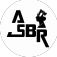 STAGE DE VOLLEY1 - Détails du stage L’ASBR Volley-Ball organise un stage de volley durant lequel les jeunes joueurs pourront poursuivre leur apprentissage dans une ambiance conviviale.Le stage aura lieu la première semaine des vacances de la Toussaint, du lundi 24 au mercredi 26 octobre 2022, de 10 h à 12 h et de 14 h à 16 h, au gymnase la Halle des Sports (8, avenue de Montrouge, 92 340, Bourg-la-Reine). /!\ Pas de repas sur placeEntraîneur responsable : Smaïl (06 60 92 11 43)Montant du stage : 90 euros (Paiement par chèque à l’ordre de l’ASBR Volley ou par virement bancaire -FR76 1820 6000 1101 1917 7300 103- ; les paiements en espèces ne sont pas acceptés)2 - Fiche d’inscription A compléter et retourner à votre entraîneur avant le début du stageNom : …………………….............  Prénom : …………..…….……… Sexe : …....………….Catégorie :
 M15		 M18Personne à joindre en cas d’urgence : ………………………………………….………………Renseignements médicaux sur l’enfant (allergie, asthme, traitement médical…) : ………………………………………………………………………………………………………………………………………………………………………………………………………………………………………………………………………………………………………………………J’autorise mon enfant à rentrer seul à 12 h et 16 h :  oui  nonSi oui, le club n’est plus responsable de l’enfant une fois qu’il a quitté le lieu du stage.J’autorise la publication de photos prises lors du stage sur le site internet du club et tout autre réseau du club (facebook, instagram, etc.) :  oui  nonJ’autorise la prise en charge par les pompiers en cas d’accident :  oui  nonDate et Signature du responsable légal :